＜申し込みの際の注意点＞入会申込書（太線枠内）に必要事項をご記入の上、年会費を添えて行事の際に受付スタッフまでお申し込みください。年会費（一般会員）が１,５００円です。一般会員と同居の家族も行事に参加できます。事務の都合上、２年度分以上の会費をまとめて納入できませんので、あらかじめご了承ください。保険加入に必要になるので、入会者全員の氏名、性別、年齢（生年月日）を楷書でご記入ください。提出いただいた個人情報は、会からの連絡案内や会費管理など会の運営に必要な範囲でのみ利用し、目的外の利用は行いません。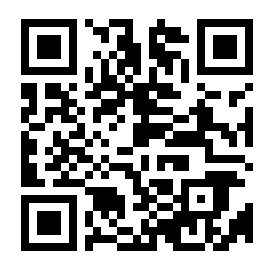 ※荒天などでの行事中止などの連絡は、友の会ホームページでの周知となります→【問い合わせ先】橿原市昆虫館内　橿原市昆虫館友の会事務局〒６３４－００２４　橿原市南山町６２４　TEL0744-24-7246----------------------------------------＜キリトリ＞---------------------------------------２０２４年度「橿原市昆虫館友の会」入会申込書橿原市昆虫館友の会に入会を申し込みます。申込年月日：2024年　　月　　日申込年月日：2024年　　月　　日入会区分：　□新規　　□再入会入会区分：　□新規　　□再入会入会区分：　□新規　　□再入会入会区分：　□新規　　□再入会入会区分：　□新規　　□再入会住　所案内送付先郵便番号　　　　　－　　　　　　　　　　　　　　府　県　　　　　　　市　郡　　　　　　　　　区　町　村郵便番号　　　　　－　　　　　　　　　　　　　　府　県　　　　　　　市　郡　　　　　　　　　区　町　村郵便番号　　　　　－　　　　　　　　　　　　　　府　県　　　　　　　市　郡　　　　　　　　　区　町　村郵便番号　　　　　－　　　　　　　　　　　　　　府　県　　　　　　　市　郡　　　　　　　　　区　町　村郵便番号　　　　　－　　　　　　　　　　　　　　府　県　　　　　　　市　郡　　　　　　　　　区　町　村郵便番号　　　　　－　　　　　　　　　　　　　　府　県　　　　　　　市　郡　　　　　　　　　区　町　村住　所案内送付先携帯電話番号　　　（　　　　　　）　　　　　　－　　　携帯電話番号　　　（　　　　　　）　　　　　　－　　　携帯電話番号　　　（　　　　　　）　　　　　　－　　　携帯電話番号　　　（　　　　　　）　　　　　　－　　　携帯電話番号　　　（　　　　　　）　　　　　　－　　　携帯電話番号　　　（　　　　　　）　　　　　　－　　　住　所案内送付先E-mail　　　　　　　　　　　　　＠E-mail　　　　　　　　　　　　　＠E-mail　　　　　　　　　　　　　＠E-mail　　　　　　　　　　　　　＠E-mail　　　　　　　　　　　　　＠E-mail　　　　　　　　　　　　　＠会員区分氏　名（フリガナ）氏　名（フリガナ）性別生年月日（※保険手続）年齢備　考家族代表－１男　女西暦　　　年　　月　　日　　才年会費1,500円同居家族－２男　女西暦　　　年　　月　　日　　才－３男　女西暦　　　年　　月　　日　　才－４男　女西暦　　　年　　月　　日　　才－５男　女西暦　　　年　　月　　日　　才－６男　女西暦　　　年　　月　　日　　才友の会処理：備考欄会費納入名簿入力会員証発送友の会処理：備考欄